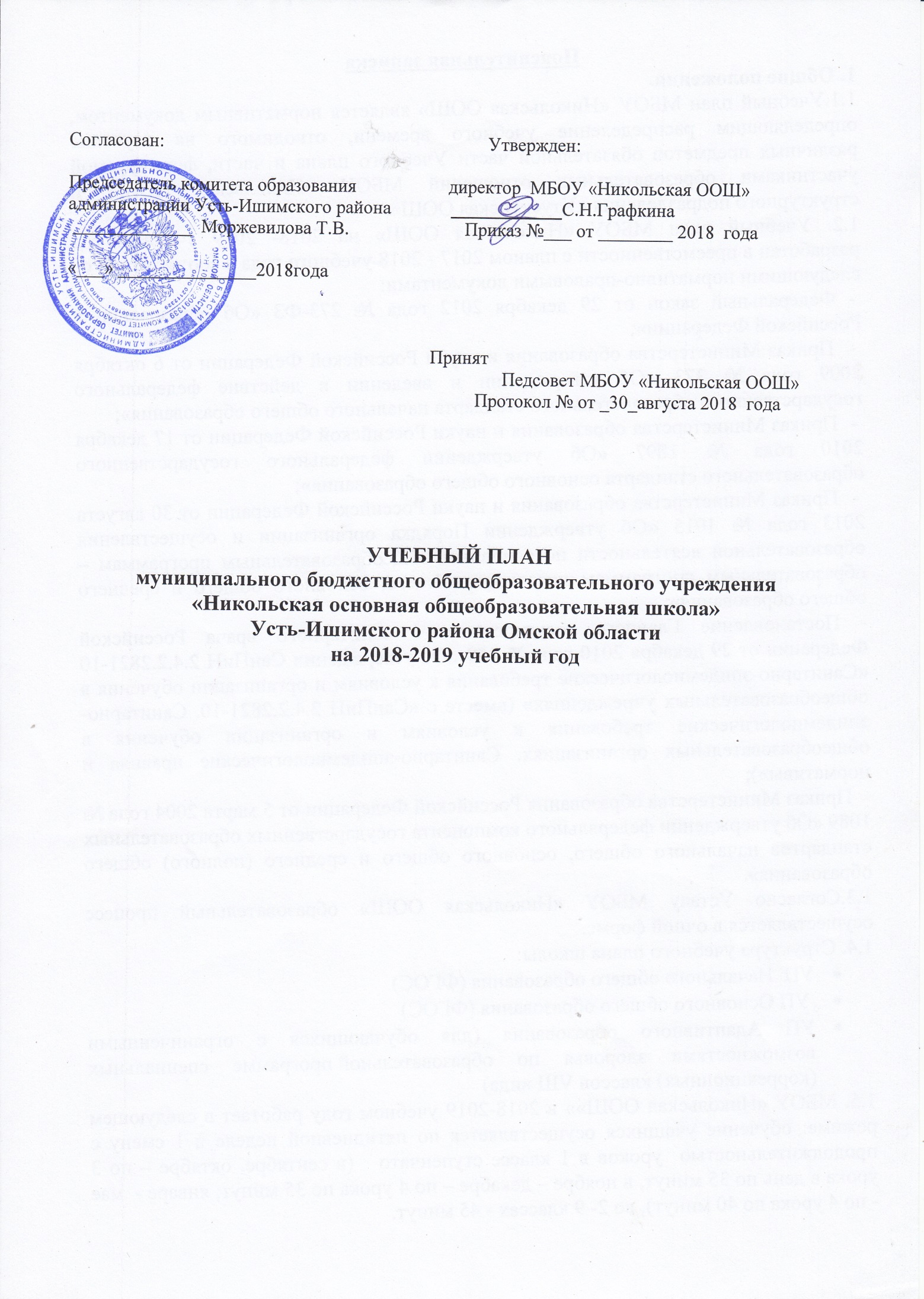 Пояснительная записка1. Общие положения.1.1.Учебный план МБОУ «Никольская ООШ» является нормативным документом, определяющим распределение учебного времени, отводимого на изучение различных предметов обязательной части Учебного плана и части, формируемой участниками образовательных отношений МБОУ «Никольская ООШ» и структурного подразделения «Утускунская ООШ».1.2. Учебный план МБОУ «Никольская ООШ» на 2018- 2019 учебный год разработан в преемственности с планом 2017 - 2018 учебного года в соответствии со следующими нормативно-правовыми документами: - Федеральный закон от 29 декабря 2012 года № 273-ФЗ «Об образовании в Российской Федерации»;  -  Приказ Министерства образования и науки Российской Федерации от 6 октября 2009 года № 373 «Об утверждении и введении в действие федерального государственного образовательного стандарта начального общего образования»;  -  Приказ Министерства образования и науки Российской Федерации от 17 декабря 2010 года № 1897 «Об утверждении федерального государственного образовательного стандарта основного общего образования»; -  Приказ Министерства образования и науки Российской Федерации от 30 августа 2013 года № 1015 «Об утверждении Порядка организации и осуществления образовательной деятельности по основным общеобразовательным программам – образовательным программам начального общего, основного общего и среднего общего образования»;- Постановление Главного государственного санитарного врача Российской Федерации от 29 декабря 2010 года № 189 «Об утверждении СанПиН 2.4.2.2821-10 «Санитарно-эпидемиологические требования к условиям и организации обучения в общеобразовательных учреждениях» (вместе с «СанПиН 2.4.2.2821-10. Санитарно-эпидемиологические требования к условиям и организации обучения в общеобразовательных организациях. Санитарно-эпидемиологические правила и нормативы»);-  Приказ Министерства образования Российской Федерации от 5 марта 2004 года № 1089 «Об утверждении федерального компонента государственных образовательных стандартов начального общего, основного общего и среднего (полного) общего образования».1.3.Согласно Уставу МБОУ «Никольская ООШ» образовательный процесс осуществляется в очной форме.1.4. Структура учебного плана школы:УП  Начального общего образования (ФГОС) УП Основного общего образования (ФГОС)УП Адаптивного образования (для обучающихся с ограниченными возможностями здоровья по образовательной программе специальных (коррекционных) классов VIII вида)1.5. МБОУ «Никольская ООШ»» в 2018-2019 учебном году работает в следующем режиме: обучение учащихся осуществляется по пятидневной неделе в 1 смену с  продолжительностью  уроков в 1 классе ступенчато   (в сентябре, октябре – по 3 урока в день по 35 минут, в ноябре – декабре – по 4 урока по 35 минут; январе -  мае - по 4 урока по 40 минут), во 2- 9 классах - 45 минут. 1.6. Обязательная недельная нагрузка обучающихся школы соответствует нормам, определенным   с учетом  Постановления Главного государственного санитарного врача РФ от 29.12.2010 № 189 «Об утверждении СанПиН 2.4.2.2821-10 "Санитарно-эпидемиологические требования к условиям и организации обучения в общеобразовательных учреждениях"», и составляет по классам: 1 класс – 21 ч; 2-4-е классы – 23 ч; 5 класс – 29 ч; 6 класс – 30 ч; 7 класс – 32 ч; 8 - 9 классы  – 33 ч.  2. Учебный план начального общего образования  (ФГОС).Пояснительная запискаУчебный план реализует основную образовательную программу начального общего образования, обеспечивает реализацию федерального государственного образовательного стандарта.    В ходе освоения образовательных программ при реализации учебного плана на уровне начального общего образования формируются базовые основы и фундамент всего последующего обучения:закладывается основа формирования учебной деятельности ребенка – система учебных и познавательных мотивов, умение принимать и реализовывать учебные цели, умение планировать, контролировать и оценивать учебные действия и их результат;формируются универсальные учебные действия;развиваются познавательная мотивация и интересы обучающихся, их готовность и способность к совместной деятельности и сотрудничеству ученика с учителем и одноклассниками, формируются основы нравственного поведения.     Содержание образования на уровне начального общего образования реализуется на основе деятельностного подхода и индивидуализации обучения по каждому учебному предмету.Учебный план определяет:Структуру обязательных предметных областей: Русский язык и литературное чтение, Иностранный язык,  Математика и информатика, Обществознание и естествознание (окружающий мир), Основы религиозных культур и светской этики,  Искусство, Технология, Физическая культура.Учебное время, отводимое на изучение предметов по классам (годам) обучения.Общий объём нагрузки и максимальный объём аудиторной нагрузки обучающихся.Формы промежуточной аттестации обучающихсяУчебный план для 1 – 4 классов ориентирован на 4 – летний нормативный срок освоения государственных образовательных программ начального общего образования.    Обязательная часть учебного плана отражает содержание образования, обеспечивающее решение важнейших целей современного начального образования:формирование гражданской идентичности обучающихся;приобщение обучающихся к общекультурным и национальным ценностям, информационным технологиям;готовность к продолжению образования на следующей ступени основного общего образования;формирование здорового образа жизни, правил поведения в экстремальных ситуациях;личностное развитие обучающихся в соответствии с его индивидуальностью.Обязательная часть включает предметы: Русский языкЛитературное чтениеИностранный язык (немецкий)МатематикаОкружающий мирИзобразительное искусствоМузыкаТехнологияФизическая культураОсновы религиозных культур и светской этики    В 1-4-х классах реализуется УМК «Школа России» .Обязательная часть учебного плана соответствует учебному плану для начальной школы, реализующей ФГОС. Иностранный язык в начальной школе изучается со 2 класса. Учебный предмет «Информатика» изучается во 2 классе в качестве учебного модуля в рамках учебного предмета «Математика», в 3-4 классах  в качестве учебного модуля в рамках учебного предмета «Технология».Учебный предмет «Окружающий мир» изучается с 1 класса по 2 часа в неделю. Учебный предмет является интегрированным.  В его содержание дополнительно введены развивающие модули и разделы социально – гуманитарной направленности, а также элементы основ безопасности жизнедеятельности.  Предметная область «Искусство» представлена двумя учебными предметами: «Музыка», «Изобразительное искусство».В учебный план IV класса включён курс «Основы религиозной культуры и светской этики». По выбору родителей изучается модуль «Основы светской этики» 1 час в неделю (всего 34 часа). Целью комплексного курса ОРКСЭ является формирование у обучающегося мотиваций к осознанному нравственному поведению, основанному на знании и уважении культурных и религиозных традиций многонационального народа России, а также к диалогу с представителями других культур и мировоззрений. Из части, формируемой участниками образовательных отношений, добавлено в 1- 4 классах для реализации программы по русскому языку (авторы Канакина В.П., Горецкий В.Г. и др.) по 1 часу.Предусмотренная ООП НОО  трудовая практика проводится в летний период на пришкольном участке:  4 класс – 6 часов ( по 1 часу в день)Общая трудоемкость учебного плана начального общего образования составляет 3039 часов за 4 года обучения (согласно требованиям ФГОС НОО).1 класс- 33 учебные недели, 2-4 классы – 34 учебные недели.Трудоемкость учебного плана начального общего образования МБОУ «Никольская ООШ»Трудоемкость изучения предметов учебного плана начального общего образования определена в соответствии с используемыми программами:Русский язык – 641 час за период освоения ООП НОО;Литературное чтение – 472 часа за период освоения ООП НОО;Немецкий  язык – 204 часа за период освоения ООП НОО;Математика –540 часов за период освоения ООП НОО;Окружающий мир – 270 часов за период освоения ООП НОО;ОРКСЭ – 34 часа за период освоения ООП НОО;Музыка – 135 часов за период освоения ООП НОО;Изобразительное искусство – 135 часов за период освоения ООП НОО;Технология – 135 часов за период освоения ООП НОО;Физическая культура – 405 часов за период освоения ООП НОО;Учебный план (недельный)                                                                                                 1 кл.  2 кл.    3 кл.    4 кл.Учебный план (годовой)                                                                                            1 кл.   2 кл.     3 кл.  4 кл.Формы проведения промежуточной аттестации.* Формы проведения промежуточной аттестации могут быть иные, так как согласно Положению о промежуточной аттестации обучающихся итоги ВПР приравниваются к результатам промежуточной  аттестации.3. Учебный план Основного общего образования(ФГОС)Пояснительная запискаВ учебном плане отражены основные требования примерного плана, представлены все учебные предметы, обязательные для изучения в основной школе.Учебный план предусматривает работу школы в режиме пятидневной рабочей недели, при этом предельно допустимая  аудиторная нагрузка не превышает норму, установленную СанПиН 2.4.2.2821-10 (от 29.12.2010).Учебный план составлен на основе Примерной основной образовательной программы основного общего образования, одобренной решением федерального учебно-методического объединения по общему образованию(протокол  от 8 апреля 2015 г. № 1/15). В 5 классе 1 час из части, формируемой участниками образовательных отношений, выделен на изучение обществознания (автор Боголюбов Л.Н.), , 0,5  ч. – на изучение курса ОДНКНР, так как данный курс является логическим продолжением курса  ОРКСЭ в начальной школе. Преподавание осуществляется в первом полугодии. Во втором полугодии выделено 0,5ч. на групповое занятие «Основы компьютерной грамотности».Изучение русского языка предусматривает 5 часов в неделю в 5 классе и 6 часов в неделю в 6 классе, в 7 классе из части, формируемой участниками образовательных отношений, добавлен 1 час на прохождение программы М.М.Разумовской, в 8, 9 классе – по 3 часа; литературы – по 3 часа в неделю в 5 и 6, 9 классах, 2 часа в 7 классе. С целью повышения качества чтения, уровня восприятия и глубины проникновения в художественный текст на изучение  учебного предмета «литература» в     8  классе выделено дополнительно  1 час. Для преподавания литературы используется программа по литературе под редакцией В.Я.Коровиной.Учебный предмет «Иностранный язык» предусматривает изучение немецкого языка учащимися. Используется  УМК И.Л. Бим. Осуществляется преемственность между начальной и основной школой. Предмет  «Математика» в 5 – 6 классах изучается   по 5 часов в неделю; в 7 – 9  классах – геометрия (2 часа) и алгебра (3 часа). На  изучение предмета «Информатика»  выделено по 1 часу в неделю в 7, 8, 9 классах.В предметную  область «Общественно – научные предметы» входят учебные предметы: История России. Всеобщая история (по 2 часа в неделю). В 9 классе из части, формируемой участниками образовательных отношений , добавлен 1 час для прохождения программы по истории. Обществознание (по 1 час в неделю), география (5,6 класс - по 1 час в неделю, 7 - 9 класс –  2 часа). На изучение традиций и культуры родного края из части, формируемой участниками образовательныхотношений,  выделен 1 час в 6 классе на групповое занятие «Мой край».Изучение естественно – научных дисциплин обеспечено отдельным предметом: Биология (5,6 класс - по 1 час в неделю, 7-9  класс – 2 часа). Для реализации программыВ.В.Пасечника,  В.В.Латюшина  в 7 классе добавлен 1 час из части, формируемой участниками образовательных отношений. Учебный предмет «Физика» изучается в 7-8 классах по 2 часа в неделю, в 9 классе – 3 часа. С 8 класса начинается изучение учебного предмета «Химия» 2 часа в неделю.Изучение предмета физическая культура предусмотрено из расчета по 3  часа в неделю. Предмет «Основы безопасности жизнедеятельности»  изучается в 8-9 классах по 1 часу в неделю.Учебный предмет «Изобразительное искусство» изучается в 5 – 7 классах по 1 часу в неделю.На изучение учебного предмета  «Музыка» предусмотрено  по 1 часу в неделю в 5 – 8 классах. Образовательная область «Технология» включает в себя учебный предмет «технология» (5 – 7  класс - по 2 часа в неделю,  8  класс – 1 час ). Из части, формируемой участниками образовательныхотношений, в 8 классе выделено по 0,5 ч. на элективные курсы «Математика вокруг нас» и «Трудные вопросы орфографии». В 9 классе по 0,5 часу на элективные курсы «Сочинение – секреты жанра» и «Решение нестандартных задач».Предусмотренная ООП ООО  трудовая практика проводится в летний период на пришкольном участке:  5 класс – 20 часов ( по 2 часа в день)6 класс – 20 часов ( по 2 часа в день)7 класс – 30 часов ( по 3 часа в день)8 класс – 48 часов ( по 4 часа в день)9 класс – 24 часа   ( по 4 часа в день) Продолжительность уроков  – 45 минут. Продолжительность учебного года – 34 учебные недели.Общая трудоемкость учебного плана основного общего образования составляет 5338 часов за 5 лет  обучения (согласно требованиям ФГОС ООО).Трудоемкость учебного плана основного общего образования МБОУ «Никольская ООШ»Трудоемкость изучения предметов учебного плана основного общего образования определена в соответствии с используемыми программами:Русский язык – 714 часов за период освоения ООП ООО;Литература – 442 часа за период освоения ООП ООО;Немецкий  язык – 510 часов за период освоения ООП ООО;Математика –340 часов за период освоения ООП ООО;Алгебра - 306 часов за период освоения ООП ООО;Геометрия - 204 часа за период освоения ООП ООО;Биология – 272 часа за период освоения ООП ООО;География - 272 часа за период освоения ООП ООО;История - 374 часа за период освоения ООП ООО;Обществознание - 170 часов за период освоения ООП ООО;ОДНКНР – 17 часов за период освоения ООП ООО;Физика - 238 часа за период освоения ООП ООО;Химия - 136 часов за период освоения ООП ООО;ОБЖ –68 часов за период освоения ООП ООО;Музыка – 136 часа за период освоения ООП ООО;Изобразительное искусство – 102 часов за период освоения ООП ООО;Технология – 204 часа за период освоения ООП ООО;Физическая культура – 510 часов за период освоения ООП ООО;Информатика – 102 часа за период освоения ООП ООООСНОВНАЯ ШКОЛАФормы проведения промежуточной аттестацииГодовой график распределения форм промежуточной аттестацииобучающихся основного общего образования МБОУ «Никольская ООШ»*Формы проведения промежуточной аттестации могут быть иные, так как согласно Положению о промежуточной аттестации обучающихся итоги ВПР приравниваются к результатам промежуточной  аттестации.Учебный план. Адаптивное образование.(для обучающихся с ограниченными возможностями здоровья по образовательной  программе специальных (коррекционных) классов VIII вида)Пояснительная запискаУчебный план для обучающихся с ограниченными возможностями здоровья по образовательной программе специальных (коррекционных) классов VIII вида разработан на основании базисного учебного плана для специальных (коррекционных) учреждений, утвержденного приказом министерства образования и науки российской Федерации.Учебный план МБОУ «Никольская ООШ» разработан на основании следующих нормативно - правовых документов, обеспечивающих реализацию прав детей с особыми образовательными потребностями на получение специального (коррекционного) образования:- Закон «Об образовании» (ст. 9, 13, 14, 15, 32,55);- Типовое положение о специальном (коррекционном) образовательном учреждении для обучающихся, воспитанников с ограниченными возможностями здоровья (в редакции Постановлений правительства РФ от 10.03.2000 г. № 212, от 23.12.2002 года № 919, от 01.02.2005 г. № 49, от 18.08.2008 г. № 616);- Закон РФ «О социальной защите инвалидов в Российской Федерации» № 181-ФЗ от 24 ноября 1995 г. (с изменениями от 22.08.2004 г. № 122-ФЗ);- СанПиН, 2.4.2.2821-10 «Санитарно-эпидемиологические требования к условиям и организации обучения в общеобразовательных учреждениях», раздел Х (Постановление от 29 декабря 2010 г. № 189);- Письмо министерства Российской Федерации «Рекомендации о порядке проведения экзаменов по трудовому обучению выпускников специальных (коррекционных) образовательных учреждений VIIIвида» от 14.03.2001 г.  № 29/1448-6.Приказов Минобрнауки России:- от 03.06.2011 №1994г. «О внесении изменений в федеральный базисный учебный план и примерные учебные планы для ОУ РФ, реализующих программы общего образования, утвержденные Приказом Минобразования РФ от 09.03.2004г. №1312»;- от 20.08.2008г. №241 «О внесении изменений в федеральный базисный учебный план и примерные учебные планы для ОУ РФ, реализующих программы общего образования, утвержденные Приказом Минобразования РФ от 09.03.2004г. №1312».    Учебный план включает общеобразовательные предметы, содержание которых приспособлено к возможностям обучающихся, воспитанников с ОВЗ, специфические коррекционные предметы.Для  5, 7,  8, 9  классов организуется пятидневная учебная неделя, определена оптимальная длительность перемен, проходит психофизическая разгрузка во время уроков, проводится гимнастика для глаз перед началом урока, физкультминутки во время урока. На последних уроках в целях предотвращения утомляемости занятия проводятся в облегченной форме, с использованием игровых методов обучения. Классные доски оборудуются местным освещением – софитами. Во время перемен организуются подвижные игры в рекреациях (в теплое время на свежем воздухе).С пятого класса вводится трудовое обучение, имеющее профессиональную направленность.Предусмотренная учебным планом трудовая практика проводится в 5 классе в течение 6 дней по окончании учебного года, в 7 классе – 10 дней, в 8, 9 классе – 12 днейОбразовательная область «Язык и речь» представлена предметами «Русский язык» и «чтение» – учебные предметы,  от которых во многом зависит успешность всего школьного обучения.Задачи обучения:повысить уровень общего и речевого развития обучающихся, воспитанников;прививать общепринятые нормы общественного поведения;научить обучающихся, воспитанников правильно и осмысленно читать доступный их пониманию текст;выработать элементарные навыки грамотного письма и чтения;научить правильно и последовательно излагать свои мысли в устной и письменной форме.Предметная область «Математика» представлена образовательным компонентом «математика».  В курсе математики изучается «Арифметика» и «Элементы наглядной геометрии». Обучающиеся, воспитанники должны не только овладеть определенным объемом математических знаний, но и уметь использовать их в процессе изучении других предметов, а также в быту. Обучающиеся, воспитанники овладевают практическими умениями в решении задач измерительного и вычислительного характера.Образовательная область «Обществознание» включает историю Отечества (2ч., 7- 9 класс), этику (1ч., 7-9 класс) и географию (2ч., 7- 9 класс). Курс истории отражает реальные факты и события и позволяет поэтапно вводить ребёнка в мир истории на её социокультурных основах.Основная задача предмета «Этика» - научить учащихся сознательной оценке своих поступков и себя в целом, дать им элементарные сведения о правилах взаимоотношений между людьми, принятых в обществе.Изучение географии расширяет представления об окружающем мире, даёт возможность для развития и коррекции познавательной деятельности.Образовательная область «Естествознание» включает природоведение (5 класс – 2ч), естествознаниие (по 2 ч. в 7- 9 классах).Естествознание продолжает вводные курсы «Живой мир» и «Природоведение» и состоит из четырёх разделов: «Неживая природа», «Растения», «Животные», «Человек и его здоровье».Физическая культура (по 3 ч.) - имеет большое значение для укрепления здоровья обучающихся, воспитанников, развития коррекции и моторики. Содержание обучения включает такие разделы как гимнастика, легкая атлетика, лыжная подготовка, игры. Во все разделы включены упражнения на формирование двигательных умений, развитие силы, ловкости и выносливости у обучающихся, воспитанников. Из школьного компонента добавлен 1 час.Образовательная область «Технология» представлена домоводством (по 2 ч.) и с 5 класса – профильный труд (Для девочек – швейное дело, для мальчиков – столярное дело)Особое значение придается подготовке обучающихся, воспитанников к трудовой деятельности. Эта задача решается путем воспитания общей готовности к труду у обучающихся, воспитанников и получения ими профессионально - трудовых знаний и навыков по определенной специальности.Коррекционная подготовка.Задачи коррекционной подготовки в учебном плане реализуются через специальные коррекционные курсы.Учебный курс социально - бытовой ориентировки (СБО). Для более успешной социальной адаптации и реабилитации обучающиеся, воспитанники нуждаются в целенаправленном воспитании. На СБО осуществляется практическая подготовка обучающихся, воспитанников к самостоятельной жизни, возможности посильно участвовать в труде, приобщаться к культурной и социальной жизни общества, устраивать свой быт в соответствии с нормами и правилами общежития.Несмотря на то, что дети с ОВЗ обучаются в отдельном классе, во всех внеклассных мероприятиях они участвую вместе со своими сверстниками из общеобразовательных классов. А также посещают кружки по своему желанию (при отсутствии медицинских противопоказаний).Образовательные программы, реализуемые в школе, отражают современные тенденции в преобразовании системы школьного обучения, указывают в качестве приоритетного личностно-ориентированное, развивающее обучение, способствующее становлению социального опыта и личности обучающегося, воспитанника с учетом его индивидуальных возможностей, позволяют решить ряд актуальных задач в системе специального образования:- приблизить содержание образования к требованиям современного общества с учетом меняющихся социально-экономических условий;- обеспечить обучающихся, воспитанников знаниями, выполняющими развивающую функцию, способствующими не только предметной подготовке, но и становлению социального опыта и коррекции личности на основе индивидуальных и возрастных особенностей детей на всех этапах обучения;- сделать акцент на установление внутрипредметных и межпредметных связей, позволяющих решать более комплекснокоррекционные задачи, так как психические и интеллектуальные нарушения находятся в неразрывной связи с личностными характеристиками ребенка с ограниченными возможностями здоровья;- изменить содержание трудового обучения в сторону его индивидуализацииВ соответствии с этим, речь идет о целостной системе мер по гуманизации, индивидуализации обучения и воспитания, коррекции и компенсации нарушения психического и (или) физического развития. Проведение лечебной реабилитационной работы, обеспечение своевременной диагностики, осуществление социально-педагогического и психологического сопровождения позволяет обеспечить детям с ограниченными возможностями здоровья равные с их нормально развивающимися сверстниками права на получение образования, гарантировать удовлетворение как общих с обычными детьми, так и особых образовательных потребностей, создать оптимальные условия реализации его реабилитационного материала.Логопедическая помощь и психологическая поддержка осуществляется через сетевое взаимодействие.Учебный план 5 класса (обучение на дому)Учебный план 5, 7 – 9 классовФормы проведения промежуточной аттестации1 класс1 класс2 класс2 класс3 класс3 класс4 класс4 классгоднеделягоднеделягоднеделягоднеделя69321782237822378223Предметные областиУчебные предметыКол – во часовКол – во часовКол – во часовКол – во часовРусский язык и литературное чтениеРусский язык5555Русский язык и литературное чтениеЛитературное чтение4443Иностранный языкНемецкий язык222Математика и информатикаМатематика 4444Обществознание и естествознаниеОкружающий мир2222ИскусствоМузыка1111ИскусствоИзобразительное искусство1111ТехнологияТехнология1111Физическая культураФизическая культура3333Основы религиозных культур и светской этикиОсновы религиозных культур и светской этики1Часть, формируемая участниками образовательных отношенийЧасть, формируемая участниками образовательных отношений0000Предельно допустимая аудиторная учебная нагрузка при 5-дневной учебной неделеПредельно допустимая аудиторная учебная нагрузка при 5-дневной учебной неделе21232323Предметные областиУчебные предметыКол – во часовКол – во часовКол – во часовКол – во часовРусский язык и литературное чтениеРусский язык165170170170Русский язык и литературное чтениеЛитературное чтение132136136136Иностранный языкНемецкий язык686868Математика и информатикаМатематика 132136136136Обществознание и естествознаниеОкружающий мир66686868ИскусствоМузыка33343434ИскусствоИзобразительное искусство33343434ТехнологияТехнология33343434Физическая культураФизическая культура99102102102Основы религиозных культур и светской этикиОсновы религиозных культур и светской этики34Часть, формируемая участниками образовательных отношенийЧасть, формируемая участниками образовательных отношений0000Предельно допустимая аудиторная учебная нагрузка при 5-дневной учебной неделеПредельно допустимая аудиторная учебная нагрузка при 5-дневной учебной неделе693782782782Наименование учебных предметовПериоды освоения учебных предметовПериоды освоения учебных предметовПериоды освоения учебных предметовПериоды освоения учебных предметовНаименование учебных предметов1 класс2 класс3 класс4 класс*Русский языкДиктант с грамматическим заданиемДиктант с грамматическим заданиемДиктант с грамматическим заданиемДиктант с грамматическим заданиемЛитературное чтениеКомплексная работаКомплексная работаКомплексная работаКомплексная работаОкружающий мирТест Тест Тест Тест Немецкий языкТестТестТестМатематикаконтрольная работаконтрольная работаконтрольная работаконтрольная работаМузыкаТестТестТестТестИЗОПроект ПроектПроектПроектТехнология ПроектПроектПроектПроектФизическая культураЗачёт ЗачетЗачетЗачетОсновы рели-гиозных куль-тур и светской этики--Проект5 класс5 класс6 класс6 класс6 класс7 класс7 класс7 класс8 класс8 класс9 класс9 класс9 классгоднеделягоднеделягодгоднеделягодгоднеделянеделягоднеделя986291020301088108832112211223333112233Предметные областиУчебные предметыКоличество часов в неделюКоличество часов в неделюКоличество часов в неделюКоличество часов в неделюКоличество часов в неделюПредметные областиУчебные предметы5 класс6 класс7 класс8 класс9 классОбязательная частьОбязательная частьРусский язык и литератураРусский язык56533Русский язык и литератураЛитература 33233Иностранный языкНемецкий язык33333Математика и информатикаМатематика 55Математика и информатикаАлгебра333Математика и информатикаГеометрия222Математика и информатикаИнформатика 111Общественно – научные предметыИстория России. Всеобщая история22223Общественно – научные предметыОбществознание11111Общественно – научные предметыГеография 11222Основы духовно – нравственной культуры народов РоссииОсновы духовно – нравственной культуры народов России0,5Естественно – научные предметыБиология 11222Естественно – научные предметыХимия22Естественно – научные предметыФизика 223ИскусствоМузыка 1111ИскусствоИзобразительное искусство111Технология Технология2221Физическая культура и основы безопасности жизнедеятельностиФизическая культура33333Физическая культура и основы безопасности жизнедеятельностиОсновы безопасности жизнедеятельности11ИТОГОИТОГО28,529323232Часть, формируемая участниками образовательных отношенийОсновы компьютерной грамотностиМой крайЭлективные курсыТрудные вопросы орфографииМатематика вокруг насСочинение – секреты жанраРешение нестандартных задачЧасть, формируемая участниками образовательных отношенийОсновы компьютерной грамотностиМой крайЭлективные курсыТрудные вопросы орфографииМатематика вокруг насСочинение – секреты жанраРешение нестандартных задач0,510, 50,50,50,5Максимально допустимая недельная нагрузкаМаксимально допустимая недельная нагрузка2930323333Наименование учебных предметовПериоды освоения учебных предметовПериоды освоения учебных предметовПериоды освоения учебных предметовПериоды освоения учебных предметовПериоды освоения учебных предметовПериоды освоения учебных предметовПериоды освоения учебных предметовПериоды освоения учебных предметовПериоды освоения учебных предметовПериоды освоения учебных предметовПериоды освоения учебных предметовПериоды освоения учебных предметовНаименование учебных предметов5 класс5 класс6 класс6 класс6 класс7 класс7 класс7 класс7 класс8 класс8 класс9 классРусский языкЛитератураКомплексная работаТестКомплексная работаТестКомплексная работаТестКомплексная работа ТестКомплексная работа ТестКомплексная работа ТестКомплексная работа ТестКомплексная работа ТестКомплексная работа ТестКомплексная работа ТестКомплексная работа ТестКомплексная работа ТестНемецкий языкТестТестТестТестТестТестТестТестТестТестТестТестМатематикаКонтрольная работаКонтрольная работаКонтрольная работаКонтрольная работаКонтрольная работаКонтрольная работа------Алгебра Геометрия------Комбинированная работаКомбинированная работаКомбинированная работаКомбинированная работаКомбинированная работаКомбинированная работаИсторияТестТестТестТестТестТестТестТестТестТестТестТестОбществознание ТестТестТестТестТестТестТестТестТестТестТестТестГеографияТестТестТестТестТестТестТестТестТестТестТестТестБиологияТестТестТестТестТестТестТестТестТестТестТестТестФизика------Контрольная работаКонтрольная работаКонтрольная работаКонтрольная работаКонтрольная РаботаКонтрольная РаботаХимия--------Контрольная работаКонтрольная работаКонтрольная РаботаКонтрольная РаботаИнформатика и ИКТ___---ТестТестТестТестПроектПроектТехнологияПроектПроектПроектПроектПроектПроектПроектПроектПроектПроект--МузыкаТестТестТестТестТестТестТестТестПроект Проект --Изобразительное искусствоПроектПроектПроектПроектПроектПроектПроектПроект----Физическая культураЗачетЗачетЗачетЗачетЗачетЗачетЗачетЗачетЗачетЗачетЗачетЗачетОБЖ--------ТестТестТест Тест ОДНКНРПроект Проект Проект    Учебные предметыКоличество часов в неделюВсего часовМатематика268Русский язык268Чтение 268Природоведение134СБО134Изобразительное искусство 134Трудовое обучение134Количество часов  в неделю10340Nп/пОбразовательные областиОбщеобразовательные компонентыОбщеобразовательные компонентыКлассы, количество часовколичество часовКлассы, количество часовколичество часовКлассы, количество часовколичество часовКлассы, количество часовколичество часовNп/пОбразовательные областиОбщеобразовательные компонентыОбщеобразовательные компоненты5 класс7 класс8 класс9 классФедеральный компонентФедеральный компонентФедеральный компонентФедеральный компонентФедеральный компонентФедеральный компонентФедеральный компонентФедеральный компонент1Язык и речьЯзык и речьРусский язык44431Язык и речьЯзык и речьЧтение44442.МатематикаМатематикаМатематика44443.Обществознание Обществознание История отечества2223.Обществознание Обществознание Этика1113.Обществознание Обществознание География2224.ЕстествознаниеЕстествознаниеПриродоведение24.ЕстествознаниеЕстествознаниеЕстествознание2225.ИскусствоИскусствоИЗО16.ТехнологияТехнологияДомоводство2222Количество часов в неделюКоличество часов в неделюКоличество часов в неделюКоличество часов в неделю17212120Региональный компонентРегиональный компонентРегиональный компонентРегиональный компонентРегиональный компонентРегиональный компонентРегиональный компонентРегиональный компонентИскусствоИскусствоМузыка2ТехнологияТехнологияПрофильный труд56788Физкультура (спор-тивная подготовка)Физкультура (спор-тивная подготовка)Физкультура33333Количество часов в неделюКоличество часов в неделюКоличество часов в неделюКоличество часов в неделю2730313131Школьный компонентШкольный компонентШкольный компонентШкольный компонентШкольный компонентШкольный компонентШкольный компонентШкольный компонентШкольный компонентКоррекционные технологииКоррекционные технологииСБО11111Количество часов в неделюКоличество часов в неделюКоличество часов в неделюКоличество часов в неделю2831323232Наименование учебных предметовКлассы  и формы проведенияКлассы  и формы проведенияКлассы  и формы проведенияКлассы  и формы проведенияНаименование учебных предметов5 класс7 класс8 класс9 классРусский языкЧтениеКонтрольная  работа Контрольная работа Контрольная работа ТестКонтрольная работа ТестМатематикаКонтрольная работаКонтрольная работаКонтрольная работаКонтрольная работаИстория Отечества-ТестТестТестГеографияТестТестТестТестЕстествознание_ТестТестТестПриродоведение ТестЭтика-ТестТест Тест ДомоводствоПроектПроектПроектПроектПрофильный трудПроект Проект Проект Проект Физическая культураЗачетЗачетЗачетЗачетСБОТест ТестТестТест 